24.04.2019Г. №33РОССИЙСКАЯ ФЕДЕРАЦИЯИРКУТСКАЯ ОБЛАСТЬУСОЛЬСКОЕ РАЙОННОЕ МУНИЦИПАЛЬНОЕ ОБРАЗОВАНИЕРАЗДОЛЬИНСКОЕ МУНИЦИПАЛЬНОЕ ОБРАЗОВАНИЕАДМИНИСТРАЦИЯПОСТАНОВЛЕНИЕО ВНЕСЕНИИ ИЗМЕНЕНИЙ В ПОСТАНОВЛЕНИЕ АДМИНИСТРАЦИИ ОТ 29.03.2019 г. №22 «ОБ УТВЕРЖДЕНИИ РЕЕСТРА ПЛОЩАДОК ВРЕМЕННОГО НАКОПЛЕНИЯ НА ТЕРРИТОРИИ СЕЛЬСКОГО ПОСЕЛЕНИЯ РАЗДОЛЬИНСКОГО МУНИЦИПАЛЬНОГО ОБРАЗОВАНИЯ»В целях обеспечения экологического и санитарно-эпидемиологического благополучия населения на территории Раздольинского муниципального образования, в соответствии со ст. 14 Федерального закона от 06.10.2003 г. № 131-ФЗ «Об общих принципах организации местного самоуправления в Российской Федерации», ст. 8, 13 Федерального закона от 24.06.1998 г. № 89- ФЗ «Об отходах производства и потребления», ст.6 Устава Раздольинского муниципального образования, администрация сельского поселения Раздольинского муниципального образования  ПОСТАНОВЛЯЕТ:1. Внести изменения в постановление администрации от 29.03.2019г. №22 «Об утверждении реестра площадок временного накопления на территории сельского поселения Раздольинского муниципального образования», следующие изменения:2. Реестр площадок временного накопления (приложение) изложить в новой редакции, в соответствии с приложением №1.3. Утвердить схему размещения площадок временного накопления твердых коммунальных отходов на территории сельского поселения Раздольинского муниципального образования, указанных в пункте 1 настоящего постановления, в соответствии с приложением №2.4. Настоящее постановление опубликовать в газете «Раздольинский информационный вестник», разместить в информационно телекоммуникационной сети «Интернет» на официальном сайте администрации Раздольинского муниципального образования по адресу:http//раздолье-адм.рф/.5. Настоящее постановление вступает в силу после его официального опубликования.Глава сельского поселенияРаздольинскогомуниципального образования                                                                 С.И.ДобрынинПриложение №1к постановлению «22»апреля 2019 г. №33Реестр площадок для сбора и временного  накопления твердых коммунальных отходов, расположенных на территории Раздольинского муниципального образованияПриложение №2к постановлению «22»апреля 2019 г. №33Схема площадок для сбора и временного  накопления твердых коммунальных отходов на территории Раздольинского муниципального образования.№ п/пДанные о нахождении мест (площадок) накопления твердых коммунальных отходовДанные о нахождении мест (площадок) накопления твердых коммунальных отходовДанные о нахождении мест (площадок) накопления твердых коммунальных отходовДанные о технических характеристиках мест (площадок) накопления ТКОДанные о технических характеристиках мест (площадок) накопления ТКОДанные о технических характеристиках мест (площадок) накопления ТКОДанные о технических характеристиках мест (площадок) накопления ТКОДанные о технических характеристиках мест (площадок) накопления ТКОДанные о собственниках мест (площадок) накопления ТКО(для юр.лиц полное наименование, номер ЕГРЮЛ, фактический адресДля ИП ФИО, ОГРН, адрес регистрации по месту жительстваДля физ. лиц –  ФИО, серия, номер, дата выдачи паспорта и иного документа, адрес регистрации, к/телефон.) Данные об источниках образования ТКОДата и номер решения о включении (отказе) сведений о месте источника№ п/пНаименование населенного пунктаАдрес контейнерной площадкиСхема размещения мест (площадок)накопления ТКОГеографические координаты площадкиСведения о используемом покрытии Площадь м2Кол-во контейнеров (бункеров) с указанием объемаКол-во контейнеров (бункеров) с указанием объемаКол-во контейнеров (бункеров) с указанием объемаДанные о собственниках мест (площадок) накопления ТКО(для юр.лиц полное наименование, номер ЕГРЮЛ, фактический адресДля ИП ФИО, ОГРН, адрес регистрации по месту жительстваДля физ. лиц –  ФИО, серия, номер, дата выдачи паспорта и иного документа, адрес регистрации, к/телефон.) Данные об источниках образования ТКОДата и номер решения о включении (отказе) сведений о месте источника№ п/пНаименование населенного пунктаАдрес контейнерной площадкиСхема размещения мест (площадок)накопления ТКОГеографические координаты площадкиСведения о используемом покрытии Площадь м2Размещенные, шт.Планируемые к размещению, шт.Объем, м3Данные о собственниках мест (площадок) накопления ТКО(для юр.лиц полное наименование, номер ЕГРЮЛ, фактический адресДля ИП ФИО, ОГРН, адрес регистрации по месту жительстваДля физ. лиц –  ФИО, серия, номер, дата выдачи паспорта и иного документа, адрес регистрации, к/телефон.) Данные об источниках образования ТКОДата и номер решения о включении (отказе) сведений о месте источника1п.Большая Черемшанкана расстоянии 500 м от п. Большая Черемшанка на юг№1N52°25'17,57"E103°11'49,23"грунт8750011 бункер/(8 куб.м.)Администрация Раздольинского муниципального образованияОГРН 1053819034334п.Раздолье ул.Мира,27 Усольский районЧастные домаПостановление №22 от 29.03.2019г.2п.Октябрьскийна расстоянии 600 м от п. Октябрьский на юго-запад№2N52°27'18,75"E103°12'11,90"грунт8750011 бункер/(8 куб.м.)Администрация Раздольинского муниципального образованияОГРН 1053819034334п.Раздолье ул.Мира,27 Усольский районЧастные домаПостановление №22 от 29.03.2019г.№п/пАдрес контейнерной площадкиСхема размещения мест (площадок) временного накопления ТКО, м 1:20001на расстоянии 500 м от п. Большая Черемшанка на юг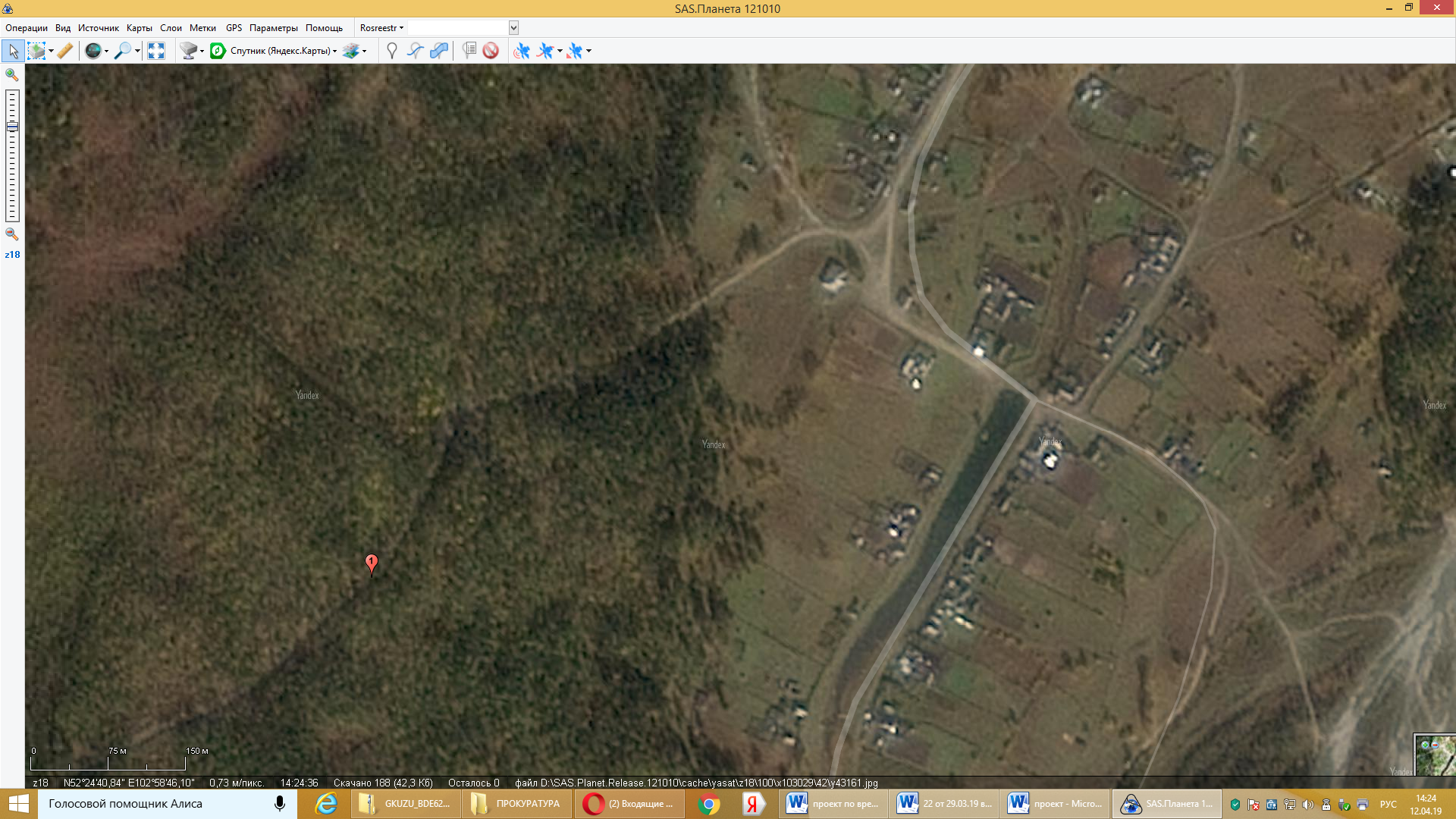                                 Место (площадка) временного накопления ТКО 2на расстоянии 600 м от п. Октябрьский на юго-западМесто (площадка) временного накопления ТКО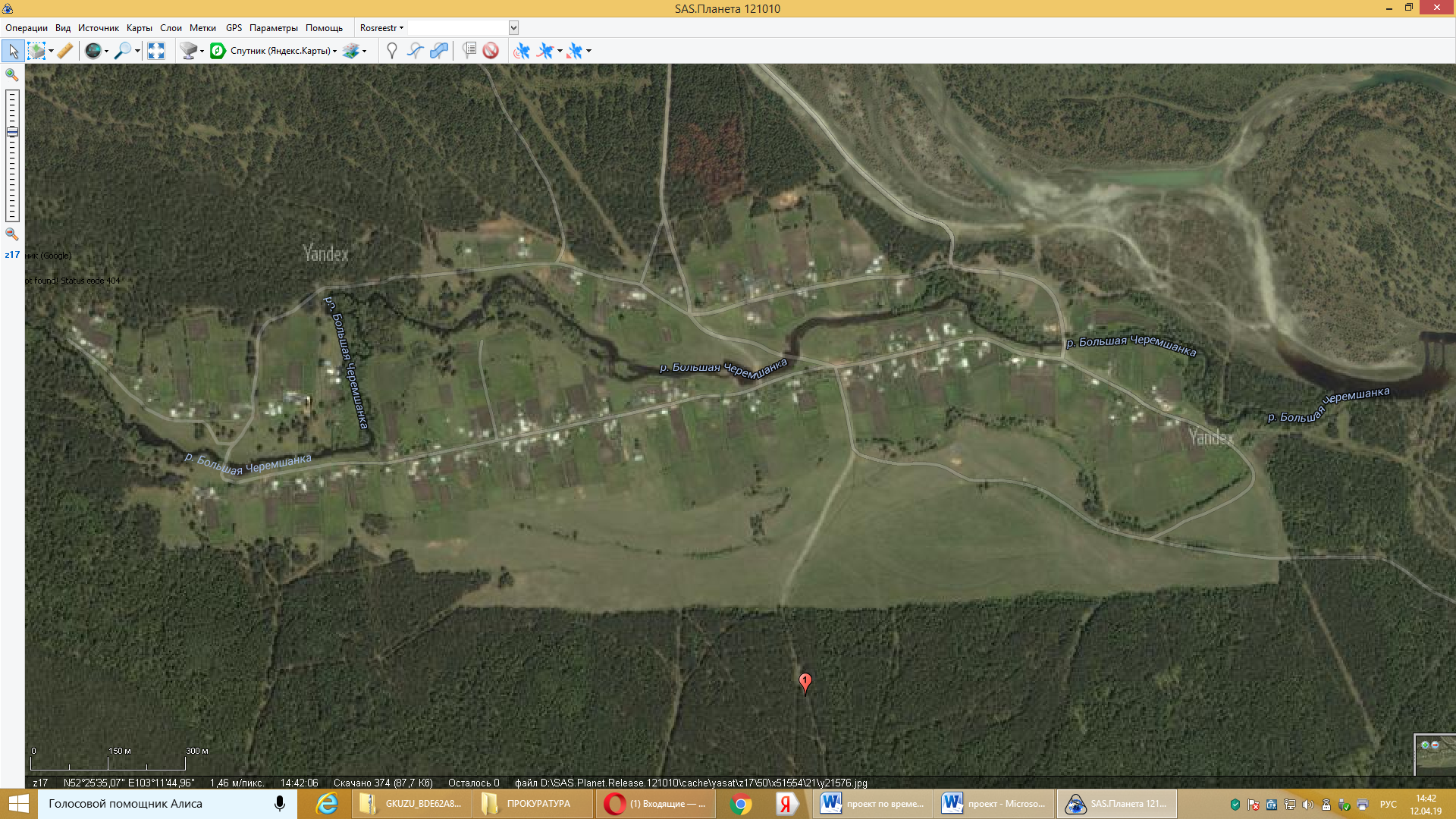 